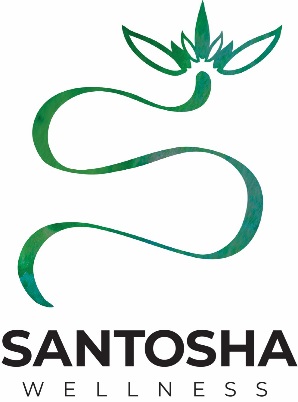 Patient Information Parent/Caregiver InformationEmergency Contact Information Name:Name:Birthdate (mm/dd/yyyy):Sex:  (   ) Male   (   ) Female Diagnosis: Diagnosis: Physician Name:Physician Name:Physician Office:Physician Office:Reason for Referral:  Reason for Referral:  Would you like to receive text/email appointment reminders? (   ) Yes   (   ) NoIf yes, provide your preferred number/email: Would you like to receive text/email appointment reminders? (   ) Yes   (   ) NoIf yes, provide your preferred number/email: 
Parent #1: __________________________________ (  ) Mom (  ) Dad (  ) Foster Parent  (  ) Other _________Parent #2: __________________________________ (  ) Mom (  ) Dad (  ) Foster Parent  (  ) Other _________
Parent #1: __________________________________ (  ) Mom (  ) Dad (  ) Foster Parent  (  ) Other _________Parent #2: __________________________________ (  ) Mom (  ) Dad (  ) Foster Parent  (  ) Other _________ 
Is your child adopted? (  ) Yes (  ) No                                      
Who does the child live with?: 
___ Parent #1 ___ Parent #2 ___ Both Please explain the living situation (if not living with both parents): Address: Address: Preferred Phone:                                                                            Name: Preferred Phone:                                                                            Name: Alternate Phone:                                                                            Name:Alternate Phone:                                                                            Name:Preferred Email:Preferred Email:Name:Address: Phone:Relationship to Patient: 